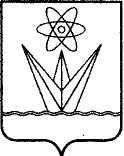 АДМИНИСТРАЦИЯЗАКРЫТОГО АДМИНИСТРАТИВНО – ТЕРРИТОРИАЛЬНОГО ОБРАЗОВАНИЯ  ГОРОД ЗЕЛЕНОГОРСК КРАСНОЯРСКОГО КРАЯР А С П О Р Я Ж Е Н И Е08.04.2024                                    г. Зеленогорск                                            № 572-рВ рамках выполнения поручения Губернатора Красноярского края об обеспечении завершения оформления прав на объекты муниципальной собственности в целях наполнения Единого государственного реестра недвижимости необходимыми данными, руководствуясь Уставом города Зеленогорска Красноярского края, Утвердить перечень объектов недвижимости, включенных в Реестр муниципального имущества города Зеленогорска, требующих постановки на государственный кадастровый учет с одновременной регистрацией права муниципальной собственности, согласно приложению к настоящему распоряжению (далее – Перечень).Возложить ответственность  за исполнение мероприятий по постановке на государственный кадастровый учет и государственной регистрацией права муниципальной собственности на объекты недвижимого имущества, указанные в Перечне, на руководителя Комитета по управлению имуществом Администрации ЗАТО г. Зеленогорск, директоров муниципальных унитарных предприятий г. Зеленогорска, руководителей муниципальных казенных и бюджетных учреждений г. Зеленогорска, являющихся балансодержателями объектов недвижимого имущества, указанных в приложении к настоящему распоряжению.Назначить первого заместителя Главы ЗАТО г. Зеленогорск по стратегическому планированию, экономическому развитию и финансам ответственным за реализацию мероприятий по постановке на государственный кадастровый учет и государственной регистрацией права муниципальной собственности на объекты недвижимого имущества, указанные в Перечне.Настоящее распоряжение вступает в силу в день подписания, подлежит размещению на официальном сайте Администрации ЗАТО 
г. Зеленогорск в информационно-телекоммуникационной сети «Интернет».Об утверждении перечня объектов недвижимости, требующих постановки на государственный кадастровый учет с одновременной регистрацией права муниципальной собственности,и назначении лиц, ответственныхза реализацию мероприятий Глава ЗАТО г. Зеленогорск                                                     В.В. Терентьев